Firstsite Collectors’ Group Bursary Awards 2021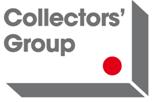 Application Form  Please email your application to opportunities@firstsite.uk by 10am, Mon 1 November 2021Please email your application to opportunities@firstsite.uk by 10am, Mon 1 November 2021Name:Address:Telephone:Email:Website:Artist statement. Please describe your current practice and research interests (no more than 200 words):Please outline how a Firstsite Collectors’ Group Bursary Award would support your practice or project. Applications should demonstrate ambition, and a commitment to or development of your current artistic practice. Please tell us what is new to you or significant about what you are asking the Collectors’ Group to fund (no more than 600 words).  Please give a brief description of relevant past experience, including exhibitions and projects if any (no more than 300 words).Please attach images and details of 3 examples of your work INTO this application form. Please include links if your work is film/ hosted online. Please DO NOT attach or embed images into your email when submitting your application form.1.2.3.